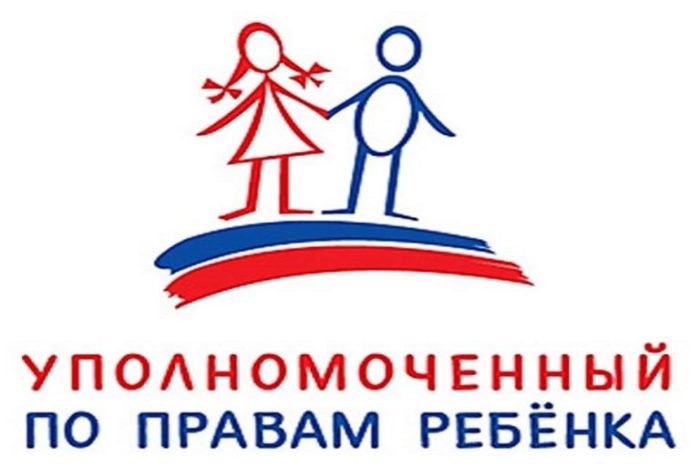 В ТВЕРСКОЙ ОБЛАСТИМосолыгина Лариса Анатольевна      По вопросам личного приёма можно           обращаться по телефону:                           Адрес для письменных обращений:       Адрес для электронных обращений:       Приём жалоб и обращений по электронной почте:тел. 8/4822/ 34−18−09;факс 8/4822/ 34-18-10.170100, г.Тверь, ул.Советская, д.23http://deti.gov.ru/order/tver tver@rfdeti.ru 